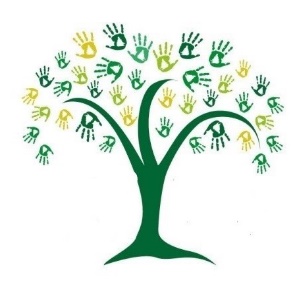 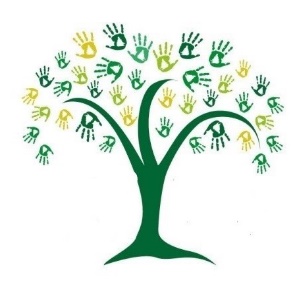 Day 1Task 1 Our learning objective: Rehearse and apply times tables knowledge. Your task: Complete three ‘Daily 10’ timed exercises on the TopMarks website. Task 2Our learning objective: Learning about tectonic plates.  Your task: Draw and label a map of the world’s tectonic plates.Task 3Our learning objective: To read and understand text (Part 1).Your task: To read (and enjoy!) the story of a pilot who crashed inside a volcano. Additional resources/activities that might help you achieve your tasks:W4 Monday 1 Daily 10https://www.topmarks.co.uk/maths-games/daily10 https://www.youtube.com/watch?v=MZ-sVQElqhEW4 Monday Geography Tectonic PlatesPlates 1Plates 2W4 Monday 3 Survivors Volcano Part 1Survivors by DL Volcano StoryAdditional resources/activities that might help you achieve your tasks:W4 Monday 1 Daily 10https://www.topmarks.co.uk/maths-games/daily10 https://www.youtube.com/watch?v=MZ-sVQElqhEW4 Monday Geography Tectonic PlatesPlates 1Plates 2W4 Monday 3 Survivors Volcano Part 1Survivors by DL Volcano StoryAdditional resources/activities that might help you achieve your tasks:W4 Monday 1 Daily 10https://www.topmarks.co.uk/maths-games/daily10 https://www.youtube.com/watch?v=MZ-sVQElqhEW4 Monday Geography Tectonic PlatesPlates 1Plates 2W4 Monday 3 Survivors Volcano Part 1Survivors by DL Volcano StoryAdditional resources/activities that might help you achieve your tasks:W4 Monday 1 Daily 10https://www.topmarks.co.uk/maths-games/daily10 https://www.youtube.com/watch?v=MZ-sVQElqhEW4 Monday Geography Tectonic PlatesPlates 1Plates 2W4 Monday 3 Survivors Volcano Part 1Survivors by DL Volcano StoryDay 2Task 1 Our learning objective: To read and understand text (Part 2).Your task: To read the text and answer the true or false at the end. Task 2Our objective: To convert fractions into decimals using division.Your task: To work through a choice of tasks. Task 3Our objective: To recap the vocabulary for the unit En Famille and learn the correct use of ‘my’.Your task: To watch and listen to the slides in Lessons 1-5. Additional resources/activities that might help you achieve your tasks:W4 Tuesday 1 Survivors Volcano Part 2W4 Tuesday 2 Maths Comparing DecimalsWeek 4 Frenchhttps://www.languageangels.com/homeschool/ Username: Willow5011 and Password: lahome. Intermediate level, Units 3 and 4 recap. Additional resources/activities that might help you achieve your tasks:W4 Tuesday 1 Survivors Volcano Part 2W4 Tuesday 2 Maths Comparing DecimalsWeek 4 Frenchhttps://www.languageangels.com/homeschool/ Username: Willow5011 and Password: lahome. Intermediate level, Units 3 and 4 recap. Additional resources/activities that might help you achieve your tasks:W4 Tuesday 1 Survivors Volcano Part 2W4 Tuesday 2 Maths Comparing DecimalsWeek 4 Frenchhttps://www.languageangels.com/homeschool/ Username: Willow5011 and Password: lahome. Intermediate level, Units 3 and 4 recap. Additional resources/activities that might help you achieve your tasks:W4 Tuesday 1 Survivors Volcano Part 2W4 Tuesday 2 Maths Comparing DecimalsWeek 4 Frenchhttps://www.languageangels.com/homeschool/ Username: Willow5011 and Password: lahome. Intermediate level, Units 3 and 4 recap. Day 3Task 1 Our learning objective: To use adverbs with speech. Your task: To complete the exercises.Task 2Our learning objective: To learn the parts of a circle.Your task: To complete the exercises. Task 3Our learning objective: To understand the vegetative lifecycle. Your task: To demonstrate your understanding by completing the activity. Additional resources/activities that might help you achieve your tasks:Additional resources/activities that might help you achieve your tasks:Additional resources/activities that might help you achieve your tasks:Additional resources/activities that might help you achieve your tasks:Day 4Task 1 Our learning objective: Applying adverbs with speech using the Survivor story.Your task: Write sentences and use adverbs correctly inspired by our Survivor story.Task 2Our objective: To compare decimals. Your task: Choose from a selection of tasks. Task 3Our objective: To understand the key features of volcanoes. Your task: To draw and label a volcano and demonstrate your understanding. Additional resources/activities that might help you achieve your tasks:W4 Thursday 1 Grammar Adverbs in speechW4 Thursday 2 Maths Decimals Sequenceshttps://www.bbc.co.uk/bitesize/topics/z849q6f/articles/zd9cxycW4 Thursday VolcanoesW4 Thursday Volcanoes WorksheetAdditional resources/activities that might help you achieve your tasks:W4 Thursday 1 Grammar Adverbs in speechW4 Thursday 2 Maths Decimals Sequenceshttps://www.bbc.co.uk/bitesize/topics/z849q6f/articles/zd9cxycW4 Thursday VolcanoesW4 Thursday Volcanoes WorksheetAdditional resources/activities that might help you achieve your tasks:W4 Thursday 1 Grammar Adverbs in speechW4 Thursday 2 Maths Decimals Sequenceshttps://www.bbc.co.uk/bitesize/topics/z849q6f/articles/zd9cxycW4 Thursday VolcanoesW4 Thursday Volcanoes WorksheetAdditional resources/activities that might help you achieve your tasks:W4 Thursday 1 Grammar Adverbs in speechW4 Thursday 2 Maths Decimals Sequenceshttps://www.bbc.co.uk/bitesize/topics/z849q6f/articles/zd9cxycW4 Thursday VolcanoesW4 Thursday Volcanoes WorksheetDay 5Task 1 Our learning objective: Learning how to spell words containing the letter string ‘ough’. Your task: To see how many words can you fit into one plausible sentence.  Task 2 Nottinghamshire Schools Partnership Weekly Challenge.Our objective: To improve hand-eye co-ordination and speed. Your task: The Sock Challenge. Task 3Our objective: To create a piece of art inspired by erupting volcanoes.  Your task: Create a piece of art from one of three options provided. Additional resources/activities that might help you achieve your tasks:Week 4 Friday 1 SpellingsW4 Friday 1 PE Sock Challengehttps://www.youtube.com/watch?v=LwYjoCZFT-4&feature=youtu.be sock challenge set uphttps://www.youtube.com/watch?v=lQ9tMdAagqI&feature=youtu.be sock challenge attemptWeek 4 ArtAdditional resources/activities that might help you achieve your tasks:Week 4 Friday 1 SpellingsW4 Friday 1 PE Sock Challengehttps://www.youtube.com/watch?v=LwYjoCZFT-4&feature=youtu.be sock challenge set uphttps://www.youtube.com/watch?v=lQ9tMdAagqI&feature=youtu.be sock challenge attemptWeek 4 ArtAdditional resources/activities that might help you achieve your tasks:Week 4 Friday 1 SpellingsW4 Friday 1 PE Sock Challengehttps://www.youtube.com/watch?v=LwYjoCZFT-4&feature=youtu.be sock challenge set uphttps://www.youtube.com/watch?v=lQ9tMdAagqI&feature=youtu.be sock challenge attemptWeek 4 ArtAdditional resources/activities that might help you achieve your tasks:Week 4 Friday 1 SpellingsW4 Friday 1 PE Sock Challengehttps://www.youtube.com/watch?v=LwYjoCZFT-4&feature=youtu.be sock challenge set uphttps://www.youtube.com/watch?v=lQ9tMdAagqI&feature=youtu.be sock challenge attemptWeek 4 Art